наУважаемый Роман Русланович !.Доводим до вашего сведения, что в Ардонской районной газете«Рухс» за 31 января 2019года, было извещено Администрацией райео	проведении аукциона, по продаже права на заключение договороваренды земельных участков из фонда перераспределения Ардонскогфрайона.В список аукциона по Лоту № 5, попал земельный участок
принадлежащий мне , на праве пожизненно наследуемого владения скадастровым номером 15:06:0020204:66 ( ранее учтенный участок } ,
площадью 57127 кв.м.Данный земельный участок, мне предоставили в установленномзаконом порядке, на основании постановления АМС Ардонского районаот 16.10.2000 г. № 290соПо факту, моего использования земельного участка, более 18 летстороны Администрации и других контролирующих органов , за период
2000 года по настоящее время, претензий и предписаний за наруиф-земельного законодательства не поступало.Считаю, действия АМС МО Ардонский район, незаконными, которые нарушают мои конституционные права.Я обращался в АМС МО Ардонский район устно и письменноисключении из списка аукциона по продаже права, на заключениедоговора аренды земельного участка Лота № 5, с кадастровым
номером 15:06:0020204:66 и в срочном порядке опровергнуть-2-извещение в газете , в части касающегося моего земельного, участка ’Прилагаю обращения : от 07.02.2019г., 04.03.2019г. - три обращения)'	 Прошу, до начала объявления аукциона (11 марта 2019г.) разобраться и предотвратить незаконные действия АМС МО Ардонского района, дать им оценку и отменить аукцион-Лот 5.По данному обращению прошу проинформировать меня в Письменной1:	форме на электронный и почтовый адрес.Приложения в копиях :1. Письмо в АМС МО от 07.02.19г.;	2.)	Кадастроваявыписка В-1 от 29.02.2008г.; 3.Ответы АМС МО № 90-П от 13.02j.iL9r. 4. Письма в АМС МО -3 Листа. Постановление АМС .Количество листов -С уважением ,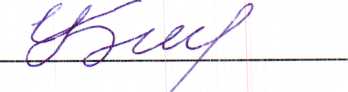 05.03.201^г.II	II